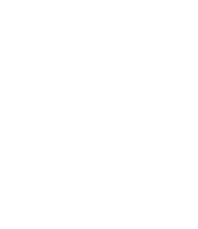 Samlet tilsynsvurdering Tilsynet har til formål at pege på udviklingsmuligheder og arbejdspunkter, som der skal arbejdes med lokalt i det efterfølgende år. Et arbejdspunkt er alvorligt og derfor skal dagtilbuddet straks efter tilsynet sætte fokus på det, så der opnås bedre kvalitet. Et udviklingspunkt er tænkt som en indsats hvor der er mulighed for at justere en indsats som løftes fra god til fremragende kvalitet. Arbejds- og udvklingspunkterne skal sikre, at børnene får de bedste betingelser for trivsel, udvikling, læring og dannelse. Samtidig giver tilsynene forvaltningen mulighed for at systematisere overordnede indsatser, og projekter på området og målrette servicemål for de kommende år.Der er i samarbejde med ledelsen blevet formuleret følgende som skal arbejdes med det næste år, og der vil blive udarbejdet en handleplan med prioritering af nedenstående punkter, som skal returneres til konsulent senest 2 måneder efter. Derudover skal ledelsen fremlægge handleplanen for forældrebestyrelsen.  Institutionens tILSYNSBESVARELSEBemærkninger til institutionens tilsynsbesvarelseInstitutionens tilsynsbesvarelse er en datakilde på linje observationer og interview. Den giver både information om tiltag i praksis og om hvordan man dokumenterer sin pædagogiske praksis skriftligt.Overordnet ligger de beskrevne tiltag og opmærksomhedspunkter i tilsynsbesvarelsen fint i tråd med forrige tilsyn i 2021. (det følgende tilsyn).Der beskrives hvordan man har søgt arbejdet med de forskellige arbejds- og udviklingspunkter fra sidste tilsyn. Der er forskel på hvor langt huset er kommet i forhold til de forskellige tiltag, hvilket der vil blive samlet op på i tilsynets sammenfatning. KIDS-OBSERVATIONERForvaltningsopsamling vedrørende KIDS observationerDer er blevet observeret i forhold tre overordnet temaer: fysiske omgivelser, relationer og aktivitet og leg. Grundet børnehusets størrelse, er der blevet lavet observationer over to dage.Indendørs kan man se at der er blevet arbejdet en del med det fysiske læringsmiljø. Særligt i børnehaven er der flere tydelige tematiserede legezoner. Der bliver gjort klar til leg i flere af dem. Der er god variation i udbud af legetøj og meget er i børnehøjde. Vuggestuen har ligeledes arbejdet med dette, men det fremstår ikke så tydeligt. I vuggestuen udfordrer stuernes udformning og man har ikke flere mindre rum, som i børnehaven. Det kalder på kreative løsninger. Etagen fremstår lidt mere nedslidt og rodet. For begge afdelinger gør det sig gældende, at det er vanskeligt at finde en ordentlig balance indendørs mellem mulighed både fysisk præget lege og de mere stille lege. Det eneste sted man kan have mere fysiske lege, er i salen, som kun kan bruges af få børn ad gangen. Udendørs er legepladsen blevet vurderet uden børn. Vuggestue og børnehave har hver deres legeplads, hvilket kan være en fordel for kvaliteten af læringsmiljøet for alle aldre i børnehuset. Vuggestuens legeplads fremstår som lille i forhold til børnetallet og ikke så velholdt. Børnehavens legeplads virker ligeledes en smule lille til en 66 børns børnehave. Hvis SFO ikke anvender deres boldbur, kan denne også anvendes. Den runde platform i midten af legepladsen virker meget utydelig i sin anvendelsesmuligheder. Der er flere forskellige muligheder for fysisk aktivitet, men det er svært at se at der er tilstrækkelige steder, hvor man kan lege uforstyrret i mindre grupper. Helt overordnet så man imødekommende voksne, som primært var orienteret mod børnene. De voksne placerer sig generelt strategisk i rummene og hvor børnene var.  Det var dog lidt forskelligt på observationsdagene, hvordan de voksne placerede sig og hvorvidt man var i børnehøjde.  Der blev talt i en rar og ordentlig tone og man oplevede ikke voksne som hævede stemmen eller skældte ud. Der sås kun få episoder hvor interaktionen mellem barn og voksen blev mindre guidende i forbindelse med fx konflikt eller en lidt uhensigtsmæssig adfærd. Alle børn i vuggestuen, der blev modtaget i observationstidsrummet, blev mødt med stor imødekommenhed af de voksne. Der blev hjulpet i de lidt mere svære modtagelser og børnene blev hjulpet videre i leg. Den observerede modtagelse i børnehaven, skete i døren til stuen. Alle børn bliver hilst på, men det kan virke lidt klemt at kunne komme godt ned i børnehøjde i døren og i modtagelsen virkede de voksne en smule afventende.  I vuggestuen observeredes der flere eksempler på de voksens store opmærksomhed på at understøtte børnene indbyrdes relation. At børnene fik øje hinanden i leg og i konfliktløsning. Generelt sås ingen konflikter mellem børnene i huset. I begge afdelinger sås børn i leg og aktiviteter. Man så både børne- og vokseninitierede lege i mindre grupper i begge afdelinger. Der blev ikke observeret børn, som ikke deltog i leg eller aktivitet eller på anden måde var positioneret i periferien af børnefæIlesskabet. De mange tydelige tematiserede klargjorte legezoner i børnehaven til trods, så man ikke meget legeaktivitet i disse områder på observationsdagene. Der sås ikke voksne, som initierede leg i legezonerne. Man så kun få eksempler på børneinitieret leg i disse legezoner. Legezonerne blev dog inddraget til andre typer af leg. Organiseringen med mere strukturerede planlagte aktiviteter i børnehaven, virkede generelt forberedte og med tydeligt formål i.  I vuggestuen var der også strukturerede aktiviteter på tværs af de to stuer. Blandt andet en tur ud af huset og leg i salen. Leg i salen blev observeret. Her blev det utydeligt hvad formålet var med at gå i salen. Dog var det et sted, hvor man kunne observere flere fine interaktioner mellem børnene med tydelig opmærksomhed på hinanden omkring et fælles tredje. Fx løbeleg og katteleg.  ForældrebestyrelsesvurderingOpsamling på bestyrelsens drøftelser i forbindelse med det tilsendte spørgeskemaHelt overordnet beskriver forældrebestyrelsen at forældresamarbejdet i institutionen er uproblematisk og naturligt. Der har været et ønske fra forældrebestyrelsen om at blive mere involveret i arbejdet omkring institutionen. Derfor har man allerede udvidet møderammen til 3 timers møder. Man vurderer at læreplansarbejdet fremstår lidt utydeligt for forældrene i hverdagen og at der kan være behov for at drøfte og definere begrebet læringsmiljø for den brede forældregruppe. Dette kunne netop være en opgave for en forældrebestyrelse at hjælpe til med at oversætte og rammesætte snakke om læreplanen. Man vurderer at den nye samtalestruktur i institutionen er virkelig god, men efterlyser et overblik/oversigt over hvad man som forældre kan forvente i forhold til samtaler, mens ens barn får i institutionen.Forældrebestyrelsen bakker op om institutionens planer om at forbedre udearealerne, da de ikke i tilstrækkelig grad fremstår indbydende og tydelige for børnene.Medlemmerne i forældrebestyrelsen vurderer at der er en god trivsel i børnegrupperne i huset. Dette fx ud fra hvordan børnene taler om deres institution og det gode forældresamarbejde, men forældrebestyrelsen understreger at dette er en meget individuel oplevelse, som man nok ikke kan svare entydigt på, på vegne af hele forældregruppen.  Slutteligt understreges det, at man oplevede en god Corona håndtering i institutionen, hvor man havde fokus på børneperspektivet og med god forældreinddragelse.BørnevurderingOpsamling på børneinterviewIfølge leder, så peger interviewet på at man skal blive bedre til at spørge og lytte til børnene. At undersøge børneperspektivet. Det giver børnene en god oplevelse i interviewsituationen og giver de voksne vigtige informationer om børns tanker om deres hverdag. Ved gentagelser bliver børnene også bedre til at formulere sig og blive mere målrettede i deres samtale om emnet, børnehave.Medarbejder interview Opsamling på medarbejderinterviewHelt overordnet bliver der givet udtryk for, at man har et godt samarbejdsklima i institutionen, både i børnehaven og i vuggestuen. Mange af børnehavens personaler, har været i huset i mange år og man oplever her, at man er god til at undre sig på hinandens praksis og spørge ind. Ligeledes bliver det beskrevet at man i vuggestuen er god til at spørge om råd og sparring på egen praksis, men at kulturen med at undre sig og give feedback på andres praksis, ikke er så udtalt i vuggestuen. Der er etableret en mødestruktur, som skal understøtte det bedre. Det oplever man som virkningsfuldt. Der gives udtryk for at man tilstræber at skabe drøftelser, som står på faglige perspektiver, frem for personlige synsninger. Der bliver sat lys på udfordringen med samarbejdet mellem de to afdelinger. Der er ikke en oplevelse af at være ét hus, men to selvstændige afdelinger, hvor man ikke kender hinanden og hinandens praksis tilstrækkeligt. Der er ikke en oplevelse af at der arbejdes med en gennemgående fælles retning i huset. Der en formaliseret struktur omkring overgange fra vuggestue til børnehaven, ellers ikke. Flere beskriver at man tidligere var god til dette i huset og at det var en ”kæphest”. Man tænker det særligt er blevet besværliggjort af 2 år med Corona. Dette ønsker man i medarbejdergruppen at forandre.Arbejdet med at gøre den styrkede pædagogiske læreplan til det fælles udgangspunkt for praksis, er i proces. Der bliver snakket om det til diverse møder, men det er lidt forskelligt hvor tydeligt det er, at ens pædagogisk tilgang, tilrettelæggelse og organisering i den pædagogiske praksis, sker på baggrund af læreplanen. Der gives udtryk for et godt samarbejde med lederen. Man oplever en høj grad af tryghed i forhold til både at kunne få sparring og kunne give kritik. Man bliver mødt og lyttet til og der også er en stor lydhørighed i forhold til forslag til forandringer. Den villighed til at lytte fra leders side, giver mod hos personalet til at prøve nye ting af. Der bliver sat lys på at man oplever at ledelseslaget er stort i forhold til husets størrelse. Forældresamarbejdet er godt i huset. Forældrebestyrelsen inviteres tættere ind i maskinrummet i huset efter Jesper er kommet til.  I vuggestuen har man ligesom skullet invitere forældrene tilbage ind på stuerne efter Corona. Kommunens inklusionsstrategi Stærke børnefællesskaber er blevet introduceret via møder i kompetencecentrene. Det har været udfordrende at gå fra at snakke om barnets udfordringer isoleret set, til at snakke mere om barnet i fællesskaber og den pædagogiske praksis/kontekst. tILSYNETS SAMMENFATNINGTilsynet har til formål at pege på udviklingsmuligheder og arbejdspunkter. Disse udpeges på baggrund af: institutionens tilsynsbesvarelse, KIDS- observationer, forældrebestyrelsesvurdering, børnevurdering og medarbejder interview. Ved tilsynet er der blevet peget på følgende:Arbejdspunkter:I det opfølgende tilsyn i 2021, var der fokus på kommunikation og samarbejde i personalegruppen. To år med Corona har understøttet en oplevelse af adskillelse i samarbejdet mellem de to afdelinger i huset.  Der skal arbejdes videre med samarbejdet i personalegruppen, særligt med fokus på samarbejdet og kendskabet til hinanden mellem de to afdelinger. Dette i forhold til at understøtte udviklingen af den røde tråd i den pædagogiske praksis i begge afdelinger. I forlængelse af ovenstående arbejdspunkt, hvor der skal arbejdes med samarbejdet mellem de to afdelinger omkring den røde tråd i det pædagogiske arbejde, bliver det relevant at arbejde med:  At den styrkede læreplan bliver et mere tydeligt fælles udgangspunkt for personalet i deres organisering, planlægning og fælles tilgang i den pædagogiske praksis.Udviklingspunkter:Disse udviklingspunkter kan være nedslag i arbejdet med at skabe et mere fælles udgangspunkt for personalet i læreplansarbejdetDet anbefales at der fortsat arbejdes videre med legepladsen som læringsmiljøDet anbefales at der fortsat arbejdes med vuggestuens fysiske læringsmiljø indendørs.Det anbefales at der arbejdes med børns leg- den børne og voksen initierede, herunder den voksens rolle i børns leg.Det anbefales at der arbejdes videre med arbejdet med børnefællesskaber, som beskrevet i tilsynsbesvarelsen, med inddragelse af inklusionsstrategien stærke børnefællesskaberAfsluttende bemærkning: På observationsdagene så man mange gode interaktioner mellem børn og voksne og indbyrdes børnene imellem.  Man oplevede voksne som var meget orienterede mod børnene og på begge observationsdage, oplevedes en rar og rolig stemning i begge afdelinger. Man oplevede børn i leg og aktivitet. Der sås ikke børn, som stod udenfor børnefællesskabet eller som oplevedes i en udsat position i fællesskabet. Flere af de målsætninger som man fik sat lys på i forbindelse med det opfølgende tilsyn 2021, virker det til, at man har arbejdet målrettet med frem til dette tilsyn. For at understøtte en mere evaluerende kultur i huset, har man ændret på mødestruktur og indført sparringsmøder på tværs af huset. Man har arbejdet med en fast procedure for overgangen mellem vuggestue og børnehave og har lavet en ny forældresamtalestruktur, der understøtter børnenes overgange. Man har ligeledes arbejdet med det fysiske læringsmiljø indendørs og det sproglige/ visuelle læringsmiljø. Det er lidt forskelligt hvor langt man er nået i de to afdelinger, men begge er i udvikling. Der er et stort ønske om at bringe de to afdelinger tættere sammen og igen blive ét hus med en større grad af fælles retning og forståelse af den pædagogiske praksis, efter to med Corona.I forbindelse med indhentelse af data til dette tilsyn via medarbejderinterview, observationer, forældrebestyrelsesvurdering, samt børneinterview, bliver den overordnede konklusion derfor, at Vestre Bygade er et børnehus i udvikling i den rette retning. Der er tillid til at bestyrelsen og medarbejderne sammen med ledelsen fremadrettet, fortsat vil kunne drive og videreudvikle et børnehus, med børn i trivsel og udvikling.    Tilsynet er udført af: Af tilsynsførende pædagogisk konsulent Maud Nielsen Tilsynet afsluttet den:D. 22.6.2022Næste tilsyns periode: Sommer/efterår 2023TÅRNBY
KOMMUNESamlet tilsynsrapport – 2022 Dagtilbuddet Vestre BygadeDaginstitutionsafdelingen 